NOM :………………………………………..PRENOM : ………………………………………...COMMUNE : ………………………………………………………………………………………….N° TELEPHONE : …………………………………………………………………………………….MAIL : ………………………………….…………………………………………………………………Je préfère un temps de formation : 		 en semaine           le samedi             		 sans importanceVos souhaits de formation pour l’année 2022 :° Formations  hors  module « SAUVETEUR SECOURISTE DU TRAVAIL »(SST)° Formation SAUVETEUR SECOURISTE DU TRAVAIL (SST) :    Ces heures ne comptent pas dans les 58 heures annuelles.IMPORTANT :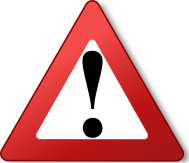 Condition obligatoire pour toute formation := avoir un employeur lors de son inscription définitive.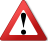 Toutes les demandes de formations ne pourront pas se mettre en place.Un minimum de 8 personnes par groupe est obligatoire.Liste des formations labellisées à consulter dans le catalogue IPERIA disponible au RPE ou sur le site  www.iperia.eu  Intitulé de la formation souhaitéeNombre d’heures de formationRéférence catalogue IPERIA 2022Souhait 1 : ………………………………………….................................Souhait 2 : …………………………………………………………………..Souhait 3 : …………………………………………………………………..Intitulé de la formationNombre d’heures de formationCochez si intéresséFormation SST (FORMATION INTITIALE) 14hRECYCLAGE SST(Recyclage tous les 2 ans après avoir effectuée la formation initiale de 14h)7h